昆仑健康保险身份证止期变更流程介绍及填写提示一、身份证止期办理方式及所需资料《保险合同变更申请书》打印下来手工填写 投保人身份证正反面被保险人身份证正反面（如投被保险人为同一人无需提供。）
4、扫描或拍照发送指定保全邮箱  baoquan@kunlunhealth.com  并抄送ekefu@kunlunhealth.com5、邮件发送题目要求：投保人姓名-保单号-身份止期变更二、以下为保全变更申请书需填写的部分：（注：您需将保全变更申请书打印下来手工填写，填写案例见下页） 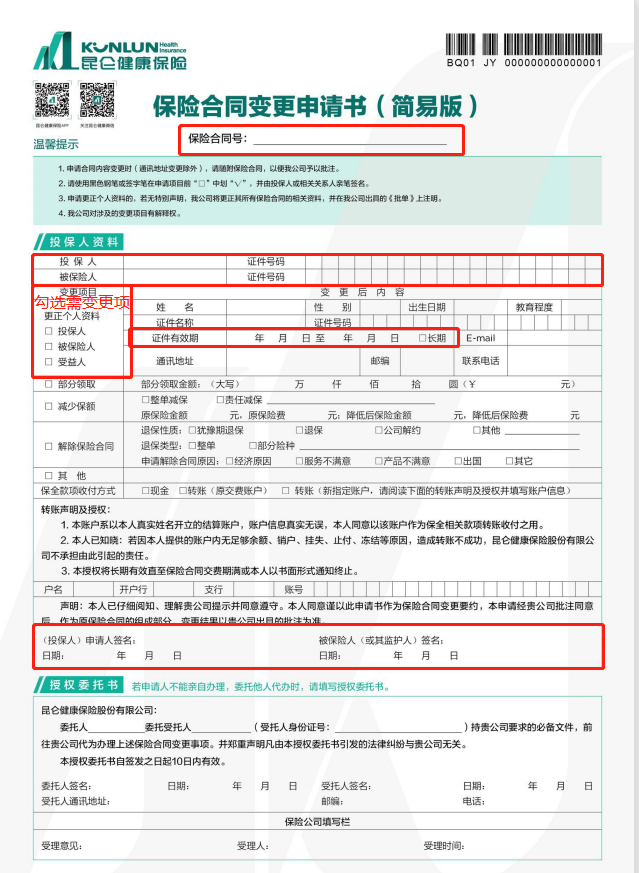 